A culinary tour around the United KingdomWeek beginning 19th April.Monday.Full Irish cooked breakfast‘Lucky’ chocolate penny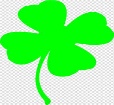 Tuesday.Scottish ‘Bangers’ and mash.Oat biscuit 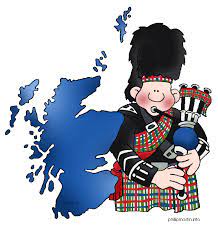 Wednesday.‘Run rarebit Run’ burger. [Cheese and bacon.]Welsh chocolate cake.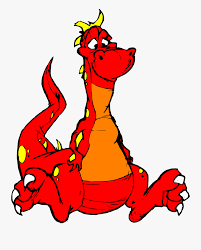 Thursday.Traditional ‘English’ roast dinner.‘Afternoon tea’ cakes and biscuits.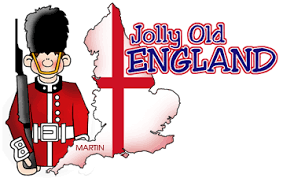 Friday.St George’s day fish and chips!‘Afternoon tea’ cakes and biscuits.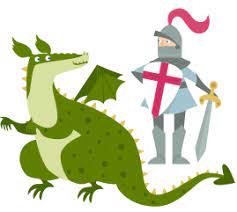 